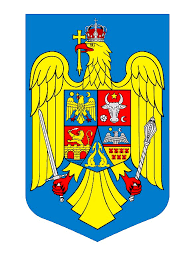 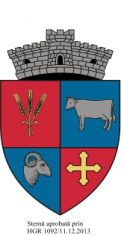 CUCERDEA, nr. 329, jud. MURES, 547190, tel./fax: 0265-457198, tel. 0265-457144, e-mail: cucerdea@cjmures.ro , web: www.e-comune.ro/primaria-cucerdea-msH O T Ă R Â R E A  nr. ______privind rectificarea bugetului local de venituri și cheltuieli al comunei Cucerdea pentru anul 2023Consiliul Local al comunei Cucerdea, judetul Mureș, întrunit în ședință ordinară din data de _____ aprilie 2023,             Având în vedere: - Referatul de aprobare nr. 1.497/01.03.2023 al proiectului de hotărâre prin care se propune rectificarea bugetului local de venituri și cheltuieli al comunei Cucerdea pentru anul 2023 și Raportul de specialitate întocmit de Compartimentul financiar contabil din cadrul Aparatului de specialitate al Primarului comunei Cucerdea înregistrat sub nr. 1.498 /01.03.2023,           - Rapoartele de avizare ale comisiilor de specialitate nr. 1, 2 și 3 înregistrate sub nr. ____, ____ și ____/ ___.___.2023,	În conformitate cu prevederile art.7 din Legea nr.52/2003 privind transparenţa decizională în administraţia publică, republicată,  art. 19 alin. (2), art. 20 alin. (1) lit. „c”, art. 50 din Legea nr. 273/2006 privind finanțele publice locale, Legea nr. 368/2022 a bugetului de stat pentru anul 2023, HCL nr. 9/2023 aprobarea Bugetului de venituri și cheltuieli  al comunei Cucerdea  pentru anul 2023, cu modific[rile ulterioare,În temeiul prevederilor Legii nr. 24/2000 privind normele de tehnică legislativă pentru elaborarea actelor normative, republicată şi actualizată, art.129 alin. (2) lit. „b”, alin. (4) li. „a”, art. 196 alin. (1) lit. „a” şi art. 200  din OUG nr. 57/2019 privind Codul administrativ, cu modificările şi completările ulterioare,H O T Ă R Ă Ș T EArt.1.  Se aprobă rectificarea bugetului local de venituri și cheltuieli al comunei Cucerdea pentru anul 2023, conform anexei nr. 1 care face parte integrantă din prezenta hotărâre.Art.2.  Se aprobă rectificarea programului anual de investiții conform anexei nr. 2 care face parte integrantă din prezenta hotărâre.	Art. 3. Primarul Comunei Cucerdea prin Compartimentul financiar contabil,  va asigura ducerea la îndeplinire a prevederilor prezentei hotărâri cu respectarea dispoziţiilor din actele normative în materie.Art.4. Prezenta hotărâre se comunică Primarului Comunei Cucerdea,  Instituţiei Prefectului Judeţul Mureş, Compartimentului financiar contabil, şi se aduce la cunoştinţă publică prin publicarea acesteia pe pagina de internet: www.e-comune.ro/primaria-cucerdea-ms.ro.    PH nr. _____/2023                Initiator,                                                          		  Avizat pentru legalitate,     Primar MORAR VASILE                                	     	                   Secretar General                Sabău Carmen-GeorgetaCUCERDEA, nr. 329, jud. MURES, 547190, tel./fax: 0265-457198, tel. 0265-457144, e-mail: cucerdea@cjmures.ro , web: www.e-comune.ro/primaria-cucerdea-msH O T Ă R Â R E A  nr. ______privind acordarea unor facilități pentru functionarii publici și personalul contractual din cadrul Primariei Comunei Cucerdea, județul Mureș, prin decontarea cheltuelilor de transport de la domiciliu la serviciu și de la serviciu la domiciliuConsiliul Local al comunei Cucerdea, judetul Mureș, întrunit în ședință ordinară din data de ___ aprilie 2023,             Având în vedere: - Referatul de aprobare nr. 1.460/01.03.2023 al proiectului de hotărâre prin care se propune acordarea unor facilități pentru functionarii publici și personalul contractual din cadrul Primariei Comunei Cucerdea, județul Mureș, prin decontarea cheltuelilor de transport de la domiciliu la serviciu și de la serviciu la domiciliu și Raportul de specialitate întocmit de Compartimentul financiar contabil, impozite și taxe locale din cadrul Aparatului de Specialitate al Primarului Comunei Cucerdea înregistrat sub nr. 1.461/01.03.2023,              - Rapoartele de avizare ale comisiilor de specialitate nr. 1, 2 și 3 înregistrate sub nr. ____, ____ și ____/ ___._____.2023,	În conformitate cu prevederile art. 7 din Legea nr. 52/2003 privind transparenţa decizională în administraţia publică, republicată cu modificările și completările ulterioare,                În temeiul prevederilor Legii nr. 24/2000 privind normele de tehnică legislativă pentru elaborarea actelor normative, republicată şi actualizată art. 87, art. 88, art. 95 alin. (2), art. 96, art. 98, art. 105 alin. (1), art. 106 alin. (3), art. 129 alin. (12), art. 139 alin. (5), art. 198, art. 199, şi art. 200  din OUG 57/2019 privind Codul administrativ, cu modificările și completările ulterioare,H O T Ă R Ă Ș T E:Art. 1.  Se aprobă  decontarea contravalorii cheltuielilor de deplasare pentru transportul între localitatea în care funcționarii publici și personalul contractual din cadrul Primăriei comunei Cucerdea își au domiciliul sau reședința și localitatea unde se află locul de muncă al acestora, respectiv comuna Cucerdea, Sat Cucerdea, județul Mureș.  Art. 2.  Se aprobă Regulamentul privind acordarea unor facilități pentru functionarii publici și personalul contractual din cadrul Primariei Comunei Cucerdea, județul Mureș, prin decontarea cheltuelilor de transport de la domiciliu la serviciu și de la serviciu la domiciliu,  conform anexei care face parte din prezenta hotarare. Art. 3.  Decontarile se vor realiza pe baza de documente justificative conform legislației în vigoare din bugetul local.Art. 4. Primarul Comunei Cucerdea, prin Compartimentul financiar contabil, impozite și taxe locale din subordinea sa,va asigura ducerea la îndeplinire a prevederilor prezentei hotărâri cu respectarea dispoziţiilor din actele normative în materie.Art. 5. Secretarul general al Comunei Cucerdea are responsabilitatea comunicării prezentei hotărâri Primarului Comunei Cucerdea, Instituţiei Prefectului Judeţului Mureș, Compartimentului financiar contabil, impozite și taxe locale şi se aduce la cunoştinţă publică prin publicarea acesteia pe pagina de internet www.e-comune.ro/primaria-cucerdea-ms.ro.     PH nr. _____/2023                      Initiator,                                                          	Avizat pentru legalitate,            Primar MORAR VASILE                                	     	     Secretar General  Sabău Carmen-GeorgetaCUCERDEA, nr. 329, jud. MURES, 547190, tel./fax: 0265-457198, tel. 0265-457144, e-mail: cucerdea@cjmures.ro , web: www.e-comune.ro/primaria-cucerdea-msH O T Ă R Â R E A  nr. ______privind aprobarea  indexării impozitelor și taxelor locale pentru anul  fiscal 2024, cu rata inflației de 13,8 %Consiliul Local al comunei Cucerdea, judetul Mureș, întrunit în ședință ordinară din data de 27 aprilie 2023,             Având în vedere: - Referatul de aprobare nr. 1.629/07.03.2023 al proiectului de hotărâre prin care se propune aprobarea  indexării impozitelor și taxelor locale pentru anul  fiscal 2024, cu rata inflației de 13,8 % și Raportul de specialitate întocmit de Compartimentul financiar contabil, impozite și taxe locale din cadrul Aparatului de Specialitate al Primarului Comunei Cucerdea înregistrat sub nr. 1.630/07.03.2023,            - Rapoartele de avizare ale comisiilor de specialitate nr. 1, 2 și 3 înregistrate sub nr. ____, ____ și ____/ ___.____.2023, Anunțul nr. 1.631 /07.03.2023 referitor la elaborarea proiectului privind aprobarea  indexării impozitelor și taxelor locale pentru anul  fiscal 2024, cu rata inflației de 13,8 %, în contextul prevederilor art. 7 din Legea nr. 52/2003 privind transparența decizională în administrația publică, republicată,    În conformitate cu prevederile art.16 alin (2), art. 20 alin. (1) lit. „b”, art. 27 şi art. 30 din Legea nr.273/2006 privind finanţele publice locale, cu modificările și completările ulterioare; Titlul IX –Impozite şi taxe locale din Legea nr. 227/2015 privind Codul fiscal, cu modificările și completările ulterioare,           În temeiul prevederilor Legii nr. 24/2000 privind normele de tehnică legislativă pentru elaborarea actelor normative, republicată şi actualizată, art 129 alin. (1), alin. (2) lit. „b”, alin. (4) lit. „c”, art. 139, art 196 alin. (1) lit. „a” din OUG 57/2019 privind Codul administrativ, cu modificările și completările ulterioare,H O T Ă R Ă Ș T E:             Art.1.  Se aprobă, pentru anul 2024, indexarea cu rata inflației de 13,8 %, a nivelurilor pentru valorile impozabile, impozitele și taxele locale și a altor taxe asimilate acestora, precum și a amenzilor prevăzute de Legea nr. 227/2015 privind Codul fiscal,  cu modificările și completările ulterioare, așa cum au fost ele prevăzute în HCL nr. 48/2022, conform anexei care face parte integrantă din prezenta hotărâre.	 Art.2.  Prevederile prezentei hotărâri se aplică începând cu data de 01.01.2024.Art. 3. Primarul Comunei Cucerdea, prin Compartimentul financiar contabil, impozite și taxe locale din subordinea sa,  va asigura ducerea la îndeplinire a prevederilor prezentei hotărâri cu respectarea dispoziţiilor din actele normative în materie.Art. 4. Secretarul general al Comunei Cucerdea are responsabilitatea comunicării prezentei hotărâri Primarului Comunei Cucerdea, Instituţiei Prefectului Judeţului Mureș, Compartimentului financiar contabil, impozite și taxe locale şi se aduce la cunoştinţă publică prin publicarea acesteia pe pagina de internet: www.e-comune.ro/primaria-cucerdea-ms.ro.     PH nr. _____/2023                      Initiator,                                                          	Avizat pentru legalitate,            Primar MORAR VASILE                                	     	     Secretar General  Sabău Carmen-GeorgetaCUCERDEA, nr. 329, jud. MURES, 547190, tel./fax: 0265-457198, tel. 0265-457144, e-mail: cucerdea@cjmures.ro , web: www.e-comune.ro/primaria-cucerdea-msH O T Ă R Â R E A  nr. ______privind aprobarea cotizatiei aferentă anului 2023 care va fi plătită de comuna Cucerdea în calitate de membru către ADI ”ECOLECT MUREȘ”Consiliul Local al comunei Cucerdea, judetul Mureș, întrunit în ședință ordinară din data de ___ aprilie 2023,             Având în vedere: - Referatul de aprobare nr. 1.632 din 07.03.2023 al proiectului de hotărâre prin care se propune aprobarea cotizatiei aferentă anului 2023 care va fi plătită de comuna Cucerdea în calitate de membru către ADI ”ECOLECT MUREȘ” și Raportul de specialitate întocmit de Compartimentul financiar contabil, impozite și taxe locale din cadrul Aparatului de Specialitate al Primarului Comunei Cucerdea înregistrat sub nr. 1.701/09.03.2023,              - Rapoartele de avizare ale comisiilor de specialitate nr. 1, 2 și 3 înregistrate sub nr. ____, ____ și ____/ ___._____.2023,	Văzând Hotărârea AGA a ADI „Ecolect Mureș” nr. 3/28.02.2023,            În conformitate cu prevederile art. 7 din Legea nr. 52/2003 privind transparenţa decizională în administraţia publică, republicată cu modificările și completările ulterioare,                În temeiul prevederilor Legii nr. 24/2000 privind normele de tehnică legislativă pentru elaborarea actelor normative, republicată şi actualizată,  art. 129 alin. (2) lit. „b” și „d”,  alin. (4) lit. „e” și alin. (7) lit. „n”, art. 196 alin. (1) lit. „a” şi art. 200 din OUG 57/2019 privind Codul administrativ, cu modificările și completările ulterioare,H O T Ă R Ă Ș T E:Art. 1. Se aprobă cotizația de 3000 lei aferentă anului 2023 care va fi plătită de comuna Cucerdea în calitate de membru către ADI ”ECOLECT MUREȘ”.Art. 2. Începând cu data adoptării prezentei hotărâri, orice dispoziții contrare își încetează aplicabilitatea.Art. 3. Primarul Comunei Cucerdea, prin Compartimentul financiar contabil, impozite și taxe locale din subordinea sa,va asigura ducerea la îndeplinire a prevederilor prezentei hotărâri cu respectarea dispoziţiilor din actele normative în materie.Art. 4. Secretarul general al Comunei Cucerdea are responsabilitatea comunicării prezentei hotărâri Primarului Comunei Cucerdea, Instituţiei Prefectului Judeţului Mureș, Compartimentului financiar contabil, impozite și taxe locale şi se aduce la cunoştinţă publică prin publicarea acesteia pe pagina de internet www.e-comune.ro/primaria-cucerdea-ms.ro.     PH nr. _____/2023                      Initiator,                                                          	Avizat pentru legalitate,            Primar MORAR VASILE                                	     	     Secretar General  Sabău Carmen-GeorgetaCUCERDEA, nr. 329, jud. MURES, 547190, tel./fax: 0265-457198, tel. 0265-457144, e-mail: cucerdea@cjmures.ro , web: www.e-comune.ro/primaria-cucerdea-msH O T Ă R Â R E A  nr. ______privind înființarea și concesionarea serviciului de gestionare a câinilor fără stăpân al comunei Cucerdea, județ MureșConsiliul Local al comunei Cucerdea, judetul Mureș, întrunit în ședință ordinară din data de _________ 2023,             Având în vedere: - Referatul de aprobare nr. 1.698 din 09.03.2023 al proiectului de hotărâre prin care se propune înființarea și concesionarea serviciului de gestionare a câinilor fără stăpân al comunei Cucerdea, județ Mureș și Raportul de specialitate întocmit de Secretarul general al Comunei Cucerdea înregistrat sub nr. 1.699 din 09.03.2023,            - Rapoartele de avizare ale comisiilor de specialitate nr. 1, 2 și 3 înregistrate sub nr. ____, ____ și ____/ ___.___.2023,            În conformitate cu prevederile OUG nr.155/2001 privind aprobarea programului de gestionare a câinilor fără stăpân, cu modificările și completările ulterioare; HG nr.1059/2013 pentru aprobarea Normelor metodologice de aplicare a Ordonanţei de urgenţă a Guvernului nr.155/2001 privind aprobarea programului de gestionare a câinilor fără stăpân; art. 3 alin. (1), lit. ,,m” , alin. (2) și alin. (3), art. 5, pct. 1, lit. „b” , art. 7 alin. (1), art. 10, alin. (1) lit. „b”, art. 12, art.13, art.14 din O.G. nr. 71/2002 privind organizarea şi funcţionarea serviciilor publice de administrare a domeniului public şi privat de interes local, Legii nr. 100/2016 privind concesiunile de lucrări şi concesiunile de servicii, cu modificările şi completările ulterioare, OG nr.24/2016 privind organizarea şi desfăşurarea activităţii de neutralizare a deşeurilor de origine animală, Legii nr. 205/2004 privind protecţia animalelor, republicată cu modificările și completările ulterioare, art. 7 din Legea nr. 52/2003 privind transparenţa decizională în administraţia publică, republicată cu modificările și completările ulterioare,    În temeiul prevederilor Legii nr. 24/2000 privind normele de tehnică legislativă pentru elaborarea actelor normative, republicată şi actualizată, art. 129 alin. (2) lit. „d”,  alin. (7) lit. „s”, art. 196 alin. (1) lit. „a” şi art. 200 din OUG nr. 57/2019 privind Codul administrativ, cu modificările şi completările ulterioare,H O T Ă R Ă Ș T E:             Art.1. (1) Se aproba înființarea Serviciului de gestionare a câinilor fără stăpân al comunei Cucerdea, județ Mureș.	(2) Se aprobă ca modalitate de gestiune a Serviciului de gestionare a câinilor fără stăpân al comunei Cucerdea, județ Mureș, gestiunea delegate, conform studiului de oportunitate din anexa nr. 1 care face parte integrantă din prezenta hotărâre.            Art.2.  Se aprobă delegarea gestiunii Serviciului de gestionare a câinilor fără stăpân al comunei Cucerdea, județ Mureș, numai către personae juridice, asociații sau fundații care desfășoară activități în domeniul protecției animalelor. Art.3. Se aprobă încheierea unui contract de delegare a gestiunii prin concesiune, pe o perioadă de 4 ani, cu posibilitate de prelungire în condițiile legii, conform anexei nr. 2 care face parte integrantă din prezenta hotărâre. Art.4. Se aprobă Regulamentul de organizare și funcționare a Serviciului de gestionare a câinilor fără stăpân al comunei Cucerdea, județ Mureș, conform anexei nr. 3 care face parte din prezenta hotărâre.Art.5. Se aprobă Caietul de sarcini pentru delegarea Serviciului de gestionare a câinilor fără stăpân al comunei Cucerdea, județ Mureș, prin contract de concesiune, anexei nr. 4 care face parte integrantă din prezenta hotărâre.Art. 6. Se împuternicește Primarul comunei Cucerdea, dl. Morar Vasile, să semneze în numele și pe seama comunei Cucerdea, contractul de delegare a gestiunii prin concesiune a Serviciului de gestionare a câinilor fără stăpân al comunei Cucerdea, județ Mureș. Art. 7. Primarul Comunei Cucerdea, prin persoana cu atribuții în domeniul achizițiilor publice, va asigura ducerea la îndeplinire a prevederilor prezentei hotărâri cu respectarea dispoziţiilor din actele normative în materie.Art. 8. Secretarul general al Comunei Cucerdea are responsabilitatea comunicării prezentei hotărâri Primarului Comunei Cucerdea, Instituţiei Prefectului Judeţului Mureș, Compartimentului financiar contabil, impozite și taxe locale, persoanei cu atribuții în domeniul achizițiilor publice şi se aduce la cunoştinţă publică prin publicarea acesteia pe pagina de internet: www.e-comune.ro/primaria-cucerdea-ms.ro.     PH nr. ____/2023                      Initiator,                                                          	Avizat pentru legalitate,            Primar MORAR VASILE                                	     	     Secretar General  Sabău Carmen-GeorgetaCUCERDEA, nr. 329, jud. MURES, 547190, tel./fax: 0265-457198, tel. 0265-457144, e-mail: cucerdea@cjmures.ro , web: www.e-comune.ro/primaria-cucerdea-msH O T Ă R Â R E A  nr. ______privind desemnarea  preşedintelui pentru şedinţele Consiliului Local Cucerdea pentru perioada mai  -  iulie 2023Consiliul Local al comunei Cucerdea, judetul Mureș, întrunit în ședință ordinară din data de ___ aprilie 2023,             Având în vedere: - Referatul de aprobare nr. 2.454 din 10.04.2023 al proiectului de hotărâre prin care se propune desemnarea  preşedintelui pentru şedinţele Consiliului Local Cucerdea pentru perioada mai  -  iulie 2023 și Raportul de specialitate întocmit de Secretarul general al Comunei Cucerdea  înregistrat sub nr. 2.455 din 10.04.2023,              - Rapoartele de avizare ale comisiilor de specialitate nr. 1, 2 și 3 înregistrate sub nr. ____, ____ și ____/ ___.04.2023,           În conformitate cu prevederile art. 13 alin (1) și alin. (3)  din Regulamentul de organizare şi funcţionare al Consiliului Local Cucerdea, aprobat prin HCL nr. 46/2019,            În temeiul prevederilor art. 123 alin (1) și alin. (3), art 129,  art. 196 alin. (1) lit. „a” şi art. 200 din OUG 57/2019 privind Codul administrativ, cu modificările și completările ulterioare,H O T Ă R Ă Ș T E:Art. 1. Se desemnează dl./d-na consilier local ________________ în funcţia de preşedinte de şedinţă a Consiliului Local Cucerdea, pentru următoarele 3 luni, respectiv mai  -  iulie 2023.Art. 2. Se desemnează dl./d-na consilier local ________________ în funcţia de supleant pentru şedinţele Consiliului Local Cucerdea, din următoarele trei luni, respectiv mai  -  iulie 2023.Art. 3. Primarul Comunei Cucerdea, va asigura ducerea la îndeplinire a prevederilor prezentei hotărâri cu respectarea dispoziţiilor din actele normative în materie.Art. 4. Secretarul general al Comunei Cucerdea are responsabilitatea comunicării prezentei hotărâriPrimarului Comunei Cucerdea, Instituţiei Prefectului Judeţului Mureș, consilierilor desemnați şi se aduce la cunoştinţă publică prin publicarea acesteia pe pagina de internet www.e-comune.ro/primaria-cucerdea-ms.ro.     PH nr. _____/2023                      Initiator,                                                          	Avizat pentru legalitate,            Primar MORAR VASILE                                	     	     Secretar General  Sabău Carmen-GeorgetaCUCERDEA, nr. 329, jud. MURES, 547190, tel./fax: 0265-457198, tel. 0265-457144, e-mail: cucerdea@cjmures.ro , web: www.e-comune.ro/primaria-cucerdea-msHOTĂRÂREA  nr. ______privind aprobarea aderării comunei Sântana de Mureș din judeţul Mureș la Asociaţia de Dezvoltare Intercomunitară „AQUA INVEST MUREŞ”Consiliul Local al comunei Cucerdea, judetul Mureș, întrunit în ședință ordinară din data de ___ aprilie 2023,             Având în vedere: - Referatul de aprobare nr. 2.456 din 10.04.2023 al proiectului de hotărâre prin care se propune aprobarea aderării comunei Sântana de Mureș din judeţul Mureș la Asociaţia de Dezvoltare Intercomunitară „AQUA INVEST MUREŞ” și Raportul de specialitate întocmit de Secretarul general al UAT Comuna Cucerdea înregistrat sub nr. 2.57 din 10.04.2023,           - Rapoartele de avizare ale comisiilor de specialitate nr. 1, 2 și 3 înregistrate sub nr. ____, ____ și ____/ ___.04.2023,	Văzând adresa ADI „AQUA INVEST MUREŞ”, înregistrată la Primăria Comunei Cucerdea sub nr. 2.279/03.04.2023 și hotărârea nr. 24/28.03.2023 a Consiliul Local al comunei Sântana de Mureș prin care s-a aprobat aderarea acesteia la Asociație, Ținând cont de prevederile art.13 din Statutul Asociaţiei de Dezvoltare Intercomunitară „AQUA INVEST MUREŞ”, În conformitate cu prevederile art. 8 alin. (3) lit. „c” şi art. 10 din Legea nr. 51/2006 a serviciilor comunitare de utilităţi publice şi ale art. 10 din Legea nr. 241/2006 privind serviciul de alimentare cu apă şi canalizare,În temeiul prevederilor Legii nr. 24/2000 privind normele de tehnică legislativă pentru elaborarea actelor normative, republicată şi actualizată, art. 89, art. 129 alin. (1), alin. (2) lit. „e” şi alin. (9) lit. „c”, art. 196 alin. (1) lit. „a” şi art. 200 din OUG nr. 57/2019 privind Codul administrativ, cu modificările şi completările ulterioare,H O T Ă R Ă Ș T E             Art.1.  Se încuviințează aderarea la Asociaţia de Dezvoltare Intercomunitară „AQUA INVEST MUREŞ” a comunei Sântana de Mureș din judeţul Mureș.	 Art.2.  Se mandatează domnul Morar Vasile, reprezentant al Comunei Cucerdea în Adunarea Generală a Asociaţiei de Dezvoltare Intercomunitară „AQUA INVEST MUREŞ”, să voteze conform art.1.Art.3.  Se mandatează domnul Péter Ferenc, Preşedintele Asociaţiei de Dezvoltare Intercomunitară „AQUA INVEST MUREŞ” să semneze în numele și pe seama membrilor asociați, hotărârea AGA și Actul Adiţional la Actul Constitutiv și Statutul Asociaţiei.Art.4. Prezenta hotărâre se comunică Instituţiei Prefectului Judeţul Mureş, Asociaţiei de Dezvoltare Intercomunitară „AQUA INVEST MUREŞ”, şi se aduce la cunoştinţă publică prin publicarea acesteia pe pagina de internet: www.e-comune.ro/primaria-cucerdea-ms.ro. PH nr. _____/2023                      Initiator,                                                          	Avizat pentru legalitate,            Primar MORAR VASILE                                	     	     Secretar General  Sabău Carmen-GeorgetaCUCERDEA, nr. 329, jud. MURES, 547190, tel./fax: 0265-457198, tel. 0265-457144, e-mail: cucerdea@cjmures.ro , web: www.e-comune.ro/primaria-cucerdea-msHOTĂRÂREA  nr. ___privind aprobarea aderării comunei Cristești la Asociaţia Intercomunitară „Iernuțeana”Consiliul Local al comunei Cucerdea, judetul Mureș, întrunit în ședință ordinară din data de ____ aprilie 2023,             Având în vedere: - Referatul de aprobare nr. 2.589 din 18.04.2023 al proiectului de hotărâre prin care se propune aprobarea aderării comunei Cristești la Asociaţia Intercomunitară „Iernuțeana” și Raportul de specialitate întocmit de Secretarul general al Comunei Cucerdea înregistrat sub nr. 2.590 din 18.04.2023,           - Rapoartele de avizare ale comisiilor de specialitate nr. 1, 2 și 3 înregistrate sub nr. ____, ____ și ____/ ___.04.2023,	Văzând adresa 2.805/11.04.2023 a Comunei Cristești, înregistrată la Primăria Comunei Cucerdea sub nr. 2.546/12.04.2023,   Ținând cont de prevederile art.9 și 10 din Statutul Asociaţiei Intercomunitare Iernuțeana, În temeiul prevederilor Legii nr. 24/2000 privind normele de tehnică legislativă pentru elaborarea actelor normative, republicată şi actualizată, art. 89, art. 129 alin. (1), alin. (2) lit. „e” şi alin. (9) lit. „c”, art. 196 alin. (1) lit. „a” şi art. 200 din OUG nr. 57/2019 privind Codul administrativ, cu modificările şi completările ulterioare,H O T Ă R Ă Ș T E             Art.1.  Se aprobă aderarea la Asociaţia Intercomunitară Iernuțeana a comunei Cristești din judeţul Mureș.	 Art.2.  Se mandatează domnul Morar Vasile, reprezentant al Comunei Cucerdea în Adunarea Generală a Asociaţiei Intercomunitare Iernuțeana, să voteze conform art.1.Art.3.  Se mandatează domnul Morar Vasile, să semneze în numele și pe seama Consiliului Local al Comunei Cucerdea  Actul Adiţional la Actul Constitutiv și la Statutul Asociaţiei, după aprobarea lor de către Adunarea Generală a Asociației.Art.4. Prezenta hotărâre se comunică Instituţiei Prefectului Judeţul Mureş, Asociaţiei Intercomunitare Iernuțeana, şi se aduce la cunoştinţă publică prin publicarea acesteia pe pagina de internet: www.e-comune.ro/primaria-cucerdea-ms.ro. PH nr. _____/2023                      Initiator,                                                          	Avizat pentru legalitate,            Primar MORAR VASILE                                	     	     Secretar General  Sabău Carmen-GeorgetaCUCERDEA, nr. 329, jud. MURES, 547190, tel./fax: 0265-457198, tel. 0265-457144, e-mail: cucerdea@cjmures.ro , web: www.e-comune.ro/primaria-cucerdea-msH O T Ă R Â R E A  nr. ______privind  aprobarea execuţiei bugetului local  de venituri și cheltuieli al comunei Cucerdea  pe  trimestrul I  al anului  2023Consiliul Local al comunei Cucerdea, judetul Mureș, întrunit în ședință ordinară din data de 27 aprilie 2023,             Având în vedere: - Referatul de aprobare nr. 2.661/20.04.2023 al proiectului de hotărâre prin care se propune aprobarea execuţiei bugetului local  de venituri și cheltuieli al comunei Cucerdea  pe  trimestrul I  al anului  2023 și Raportul de specialitate întocmit de Compartimentul financiar contabil, impozite și taxe locale din cadrul Aparatului de Specialitate al Primarului Comunei Cucerdea înregistrat sub nr. 2.662/20.04.2023,           - Rapoartele de avizare ale comisiilor de specialitate nr. 1, 2 și 3 înregistrate sub nr. ____, ____ și ____/ ___.05.2022,În conformitate cu prevederile art.49 alin (12) din Legea nr.273/2006 privind finanțele publice locale, cu modificările și completările ulterioare, În temeiul prevederilor Legii nr. 24/2000 privind normele de tehnică legislativă pentru elaborarea actelor normative, republicată şi actualizată, art.129 alin.(2) lit. „b”, alin. (4) lit. „a”, art. 196 alin. (1) lit. „a” şi art. 200 din OUG nr. 57/2019 privind Codul administrativ, cu modificările şi completările ulterioare,H O T Ă R Ă Ș T E:             Art.1.  Se aprobă execuția bugetului local de venituri și cheltuieli al Comunei Cucerdea, pe  trimestrul I  al anului  2023,  pe secțiunea de funcționare și secțiunea de dezvoltare, conform anexelor nr. 1 și 2 care fac parte integrantă din prezenta hotărâre.Art. 2. Primarul Comunei Cucerdea, prin Compartimentul financiar contabil, impozite și taxe locale din subordinea sa,  va asigura ducerea la îndeplinire a prevederilor prezentei hotărâri cu respectarea dispoziţiilor din actele normative în materie.Art. 3. Secretarul general al Comunei Cucerdea are responsabilitatea comunicării prezentei hotărâri Primarului Comunei Cucerdea, Instituţiei Prefectului Judeţului Mureș, Compartimentului financiar contabil, impozite și taxe locale şi se aduce la cunoştinţă publică prin publicarea acesteia pe pagina de internet: www.e-comune.ro/primaria-cucerdea-ms.ro.  PH nr. _____/2023                      Initiator,                                                          		Avizat pentru legalitate,            Primar MORAR VASILE                                	     	       Secretar general  Sabău Carmen-GeorgetaCUCERDEA, nr. 329, jud. MURES, 547190, tel./fax: 0265-457198, tel. 0265-457144, e-mail: cucerdea@cjmures.ro , web: www.e-comune.ro/primaria-cucerdea-msH O T Ă R Â R E A  nr. ______privind stabilirea unor măsuri privind salarizarea personalului  din aparatul de specialitate al Primarului comunei Cucerdea și  serviciul public fără personalitate juridică Cucerdea, în anul 2023Consiliul Local al comunei Cucerdea, judetul Mureș, întrunit în ședință ordinară din data de 27 aprilie 2023,             Având în vedere: - Referatul de aprobare nr. 2.669 din 20.04.2023 al proiectului de hotărâre prin care se propune stabilirea unor măsuri privind salarizarea personalului  din aparatul de specialitate al Primarului comunei Cucerdea și  serviciul public fără personalitate juridică Cucerdea, în anul 2023 și Raportul de specialitate întocmit de persoana cu atribuții în domeniul resurselor umane  înregistrat sub nr. 2.670 din 20.04.2023,              - Rapoartele de avizare ale comisiilor de specialitate nr. 1, 2 și 3 înregistrate sub nr. ____, ____ și ____/ ___.04.2023,	- HCL nr 34/28.07.2017 privind modul de stabilire a salariilor de bază pentru funcțiile publice și funcțiile de specialitate din cadrul aparatului de specialitateal primarului comunei și din serviciul public fără personalitate juridică Cucerdea, modificată prin HCL nr. 44/28.10.2021 privind stabilirea salariilor de baza pentru funcțiile publice și contractuale din cadrul aparatului de specialitate al Primarului comunei Cucerdea și  serviciul public fără personalitate juridica Cucerdea și HCL nr. 7/2023 privind stabilirea unor măsuri privind salarizarea personalului  din aparatul de specialitate al Primarului comunei Cucerdea și  serviciul public fără personalitate juridică Cucerdea, în anul 2023,           În conformitate cu prevederile prevederile Legii nr. 103/2023 privind aprobarea Ordonanţei de urgenţă a Guvernului nr. 115/2022 pentru completarea art. I din Ordonanţa de urgenţă a Guvernului nr. 130/2021 privind unele măsuri fiscal - bugetare, prorogarea unor termene, precum şi pentru modificarea şi completarea unor acte normative, art.I alin.(4) din Ordonanța de urgență a Guvernului nr.168/2022 privind unele măsuri fiscal-bugetare, prorogarea unor termene, precum şi pentru modificarea şi completarea unor acte normative, art.11 alin.(1) – (4) din Legea nr.153/2017 privind salarizarea personalului plătit din fonduri publice, cu modificările şi completările ulterioare, HG nr. 1447/2022 pentru stabilirea salariului de bază minim brut pe ţară garantat în plată,           În temeiul prevederilor art. 129 alin. (2) li. „a”, art. 196 alin. (1) lit. „a” şi art. 200 din OUG 57/2019 privind Codul administrativ, cu modificările și completările ulterioare,H O T Ă R Ă Ș T E:Art.1. Hotărârea Consiliului Local Cucerdea Mureș nr. 7 din 26 ianuarie 2023 privind stabilirea unor măsuri privind salarizarea personalului  din aparatul de specialitate al Primarului comunei Cucerdea și  serviciul public fără personalitate juridică Cucerdea, în anul 2023, se completează după cum urmează: La art.1, după alin.(1) se introduce alin.(2), cu următorul conținut: „(2) Prin excepție de la prevederile alin.(1), de la data intrării în vigoare a prezentei hotărâri, salariile de bază corespunzătoare funcțiilor publice și contractuale prevăzute în anexele la Hotărârea Consiliului Local nr. 44/28.10.2021, se stabilesc prin înmulțirea coeficienților de ierarhizare cu salariul minim brut pe țară garantat în plată în vigoare potrivit legii pentru anul 2021, respectiv 2.300 lei.” Art. 2. Primarul Comunei Cucerdea, prin Compartimentul financiar contabil, impozite și taxe locale, va asigura ducerea la îndeplinire a prevederilor prezentei hotărâri cu respectarea dispoziţiilor din actele normative în materie.Art. 3. Secretarul general al Comunei Cucerdea are responsabilitatea comunicării prezentei hotărâri Primarului Comunei Cucerdea, Instituţiei Prefectului Judeţului Mureș, Compartimentul financiar contabil, impozite și taxe locale, persoanei cu atribuții în domeniul resurselor umane,  şi se aduce la cunoştinţă publică prin publicarea acesteia pe pagina de internet www.e-comune.ro/primaria-cucerdea-ms.ro.     PH nr. _____/2023                      Initiator,                                                          		Avizat pentru legalitate,            Primar MORAR VASILE                                	     	     	     Secretar General  Sabău Carmen-GeorgetaCUCERDEA, nr. 329, jud. MURES, 547190, tel./fax: 0265-457198, tel. 0265-457144, e-mail: cucerdea@cjmures.ro , web: www.e-comune.ro/primaria-cucerdea-msHOTĂRÂREA  nr. ___privind aprobarea încheierii unui contract de achiziții publice-prestări servicii cu o firmă autorizată pentru servicii de cadastru și topografieConsiliul Local al comunei Cucerdea, judetul Mureș, întrunit în ședință ordinară din data de ____ aprilie 2023,             Având în vedere: - Referatul de aprobare nr. 2.681 din 21.04.2023 al proiectului de hotărâre prin care se propune aprobarea încheierii unui contract de achiziții publice-prestări servicii cu o firmă autorizată pentru servicii de cadastru și topografie și Raportul de specialitate întocmit de Compartimentul financiar contabil, impozite și taxe locale din cadrul Aparatului de Specialitate al Primarului Comunei Cucerdea înregistrat sub nr. 2.682 din 21.04.2023,           - Rapoartele de avizare ale comisiilor de specialitate nr. 1, 2 și 3 înregistrate sub nr. ____, ____ și ____/ ___.04.2023,	În conformitate cu prevederile Legii nr. 98/2016 privind achizițiile publice, cu modificările și completările ulterioare, HG nr. 395/2016 pentru aprobarea Normelor metodologice de aplicare a prevederilor referitoare la atribuirea contractului de achiziţie publică/acordului - cadru din Legea nr. 98/2016 privind achiziţiile publice, ale Legii nr. 7/1996 a cadastrului şi a publicităţii imobiliare, republicată,  art. 34 alin. (1) din HG nr. 890/2005 pentru aprobarea Regulamentului privind procedura de constituire, atribuţiile şi funcţionarea comisiilor pentru stabilirea dreptului de proprietate privată asupra terenurilor, a modelului şi modului de atribuire a titlurilor de proprietate, precum şi punerea în posesie a proprietarilor, În temeiul prevederilor Legii nr. 24/2000 privind normele de tehnică legislativă pentru elaborarea actelor normative, republicată şi actualizată, art. 129 alin. (1), alin. (2) lit. „b” şi alin. (14), art. 196 alin. (1) lit. „a” şi art. 200 din OUG nr. 57/2019 privind Codul administrativ, cu modificările şi completările ulterioare,H O T Ă R Ă Ș T E             Art.1.  Se aprobă încheierea unui contract de achiziții publice-prestări servicii, cu o firmă autorizată pentru servicii de cadastru și topografie,  pentru o perioadă de 12 luni.Art. 2. Primarul Comunei Cucerdea, prin Compartimentul financiar contabil, impozite și taxe locale va asigura ducerea la îndeplinire a prevederilor prezentei hotărâri cu respectarea dispoziţiilor din actele normative în materie.Art. 3. Secretarul general al Comunei Cucerdea are responsabilitatea comunicării prezentei hotărâri Primarului Comunei Cucerdea, Instituţiei Prefectului Judeţului Mureș, Compartimentului financiar contabil, impozite și taxe locale şi se aduce la cunoştinţă publică prin publicarea acesteia pe pagina de internet www.e-comune.ro/primaria-cucerdea-ms.ro.     PH nr. _____/2023                      Initiator,                                                          	Avizat pentru legalitate,            Primar MORAR VASILE                                	     	     Secretar General  Sabău Carmen-GeorgetaCUCERDEA, nr. 329, jud. MURES, 547190, tel./fax: 0265-457198, tel. 0265-457144, e-mail: cucerdea@cjmures.ro , web: www.e-comune.ro/primaria-cucerdea-msH O T Ă R Â R E A  nr. ______privind aprobarea Documentației de Avizare a Lucrărilor de Intervenții și Devizul General  pentru obiectivul de investiții „Reabilitare termică și eficientizare energetică cămin cultural sat Bord, comuna Cucerdea”  Consiliul Local al comunei Cucerdea, judetul Mureș, întrunit în ședință ordinară din data de 27 aprilie 2023,             Având în vedere: - Referatul de aprobare nr. 2.807/27.04.2023 al proiectului de hotărâre prin care se propune aprobarea Documentației de Avizare a Lucrărilor de Intervenții și Devizul General  pentru obiectivul de investiții „Reabilitare termică și eficientizare energetică cămin cultural sat Bord, comuna Cucerdea” și Raportul de specialitate întocmit de Compartimentul financiar contabil, impozite și taxe locale din cadrul Aparatului de Specialitate al Primarului Comunei Cucerdea înregistrat sub nr. 2.808/27.04.2023,- Rapoartele de avizare ale comisiilor de specialitate nr. 1, 2 și 3 înregistrate sub nr. ____, ____ și ____/ ___.04.2023, Văzând HCL nr. 37/2022 privind aprobarea proiectului și a cheltuielilor aferente proiectului pentru investiţia finanțată în cadrul PNRR, componenta C10 – Fondul local „Reabilitare termică și eficientizare energetică Cămin Cultural sat Bord, comuna Cucerdea”, Contractul de finanțare nr. 10756/2023 și HCL nr. 9/2023 privind aprobarea bugetului de venituri și cheltuieli al comunei Cucerdea pentru anul 2023, cu modificările și completările ulterioare,             În conformitate cu prevederile H.G. nr. 907/2016 privind etapele de elaborare şi conţinutul - cadru al documentaţiilor tehnico - economice aferente obiectivelor/proiectelor de investiţii finanţate din fonduri publice, ale Legii nr. 273/2006 privind finanțele publice locale, cu modificările și completările ulterioare, ale Ordinului nr. 999/2022 pentru aprobarea Ghidului specific - Condiţii de accesare a fondurilor europene aferente Planului naţional de redresare şi rezilienţă în cadrul apelurilor de proiecte PNRR/2022/C10, componenta 10 - Fondul local,          În temeiul prevederilor Legii nr. 24/2000 privind normele de tehnică legislativă pentru elaborarea actelor normative, republicată şi actualizată, art. 129 alin. (2) lit. „b”, alin. (4) lit. „d”, art. 139, art. 196, art. 198 alin, (1), art. 200 din OUG nr. 57/2019 privind Codul administrativ, cu modificările și completările ulterioare,H O T Ă R Ă Ș T E:             Art.1.  Se aprobă Documentația de Avizare a Lucrărilor de Intervenții și Devizul General pentru obiectivul de investiţii „Reabilitare termică și eficientizare energetică cămin cultural sat Bord, comuna Cucerdea”, conform anexei nr. 1 care face parte integrantă din prezenta hotărâre.	Art. 2. Se aprobă Devizul General pentru obiectivul de investiţii „Reabilitare termică și eficientizare energetică cămin cultural sat Bord, comuna Cucerdea”, conform anexei nr. 2 care face parte integrantă din prezenta hotărâre.	Art. 3. Numărul de locuitori deserviţi de proiect este de 1.283 locuitori.	Art. 4. Primarul Comunei Cucerdea, prin Compartimentul financiar contabil, impozite și taxe locale din subordinea sa, va asigura ducerea la îndeplinire a prevederilor prezentei hotărâri cu respectarea dispoziţiilor din actele normative în materie.Art. 5. Secretarul general al Comunei Cucerdea are responsabilitatea comunicării prezentei hotărâri Primarului Comunei Cucerdea, Instituţiei Prefectului Judeţului Mureș, Compartimentului financiar contabil, impozite și taxe locale şi se aduce la cunoştinţă publică prin publicarea acesteia pe pagina de internet www.e-comune.ro/primaria-cucerdea-ms.ro.     PH nr. _______/2023		Initiator,   			                                     Avizat pentru legalitate,          Primar MORAR VASILE					       Secretar General            						       			 Sabău Carmen-GeorgetaCUCERDEA, nr. 329, jud. MURES, 547190, tel./fax: 0265-457198, tel. 0265-457144, e-mail: cucerdea@cjmures.ro , web: www.e-comune.ro/primaria-cucerdea-msH O T Ă R Â R E A  nr. ______privind aprobarea indicatorilor tehnico-economici pentru obiectivul „Reabilitare termică și eficientizare energetică cămin cultural sat Bord, comuna Cucerdea”  Consiliul Local al comunei Cucerdea, judetul Mureș, întrunit în ședință ordinară din data de 27 aprilie 2023,             Având în vedere: - Referatul de aprobare nr. 2.808/27.04.2023 al proiectului de hotărâre prin care se propune aprobarea indicatorilor tehnico-economici pentru obiectivul „Reabilitare termică și eficientizare energetică cămin cultural sat Bord, comuna Cucerdea” și Raportul de specialitate întocmit de Compartimentul financiar contabil, impozite și taxe locale din cadrul Aparatului de Specialitate al Primarului Comunei Cucerdea înregistrat sub nr. 2.810/27.04.2023,- Rapoartele de avizare ale comisiilor de specialitate nr. 1, 2 și 3 înregistrate sub nr. ____, ____ și ____/ ___.04.2023, Văzând HCL nr. 37/2022 privind aprobarea proiectului și a cheltuielilor aferente proiectului pentru investiţia finanțată în cadrul PNRR, componenta C10 – Fondul local „Reabilitare termică și eficientizare energetică Cămin Cultural sat Bord, comuna Cucerdea”, Contractul de finanțare nr. 10756/2023 și HCL nr. 9/2023 privind aprobarea bugetului de venituri și cheltuieli al comunei Cucerdea pentru anul 2023, cu modificările și completările ulterioare,             În conformitate cu prevederile H.G. nr. 907/2016 privind etapele de elaborare şi conţinutul - cadru al documentaţiilor tehnico - economice aferente obiectivelor/proiectelor de investiţii finanţate din fonduri publice, ale Legii nr. 273/2006 privind finanțele publice locale, cu modificările și completările ulterioare, Le Ordinului nr. 999/2022 pentru aprobarea Ghidului specific - Condiţii de accesare a fondurilor europene aferente Planului naţional de redresare şi rezilienţă în cadrul apelurilor de proiecte PNRR/2022/C10, componenta 10 - Fondul local,          În temeiul prevederilor Legii nr. 24/2000 privind normele de tehnică legislativă pentru elaborarea actelor normative, republicată şi actualizată, art. 129 alin. (2) lit. „b”, alin. (4) lit. „d”, art. 139, art. 196, art. 198 alin, (1), art. 200 din OUG nr. 57/2019 privind Codul administrativ, cu modificările și completările ulterioare,H O T Ă R Ă Ș T E:             Art.1.  Se aprobă indicatorii tehnico-economici pentru obiectivul de investiţii „Reabilitare termică și eficientizare energetică cămin cultural sat Bord, comuna Cucerdea”, conform anexei care face parte integrantă din prezenta hotărâre.	Art. 2. Primarul Comunei Cucerdea, prin Compartimentul financiar contabil, impozite și taxe locale din subordinea sa, va asigura ducerea la îndeplinire a prevederilor prezentei hotărâri cu respectarea dispoziţiilor din actele normative în materie.Art. 3. Secretarul general al Comunei Cucerdea are responsabilitatea comunicării prezentei hotărâri Primarului Comunei Cucerdea, Instituţiei Prefectului Judeţului Mureș, Compartimentului financiar contabil, impozite și taxe locale şi se aduce la cunoştinţă publică prin publicarea acesteia pe pagina de internet www.e-comune.ro/primaria-cucerdea-ms.ro.     PH nr. _______/2023		Initiator,   			                                     Avizat pentru legalitate,          Primar MORAR VASILE					       Secretar General            						       			 Sabău Carmen-GeorgetaCUCERDEA, nr. 329, jud. MURES, 547190, tel./fax: 0265-457198, tel. 0265-457144, e-mail: cucerdea@cjmures.ro , web: www.e-comune.ro/primaria-cucerdea-msH O T Ă R Â R E A  nr. ______privind asigurarea finanţării de la bugetul local pentru categoriile de cheltuieli care nu se finanțează de la bugetul de stat prin Planul Național de Redresare și Reziliență, COMPONENTA C10-Fondul Local, pentru obiectivul „Reabilitare termică și eficientizare energetică cămin cultural sat Bord, comuna Cucerdea”  Consiliul Local al comunei Cucerdea, judetul Mureș, întrunit în ședință ordinară din data de 27 aprilie 2023,             Având în vedere: - Referatul de aprobare nr. 2.811/27.04.2023 al proiectului de hotărâre prin care se propune asigurarea finanţării de la bugetul local pentru categoriile de cheltuieli care nu se finanțează de la bugetul de stat prin Planul Național de Redresare și Reziliență, COMPONENTA C10-Fondul Local, pentru obiectivul „Reabilitare termică și eficientizare energetică cămin cultural sat Bord, comuna Cucerdea” și Raportul de specialitate întocmit de Compartimentul financiar contabil, impozite și taxe locale din cadrul Aparatului de Specialitate al Primarului Comunei Cucerdea înregistrat sub nr. 2.812/27.04.2023,- Rapoartele de avizare ale comisiilor de specialitate nr. 1, 2 și 3 înregistrate sub nr. ____, ____ și ____/ ___.04.2023, Văzând HCL nr. 37/2022 privind aprobarea proiectului și a cheltuielilor aferente proiectului pentru investiţia finanțată în cadrul PNRR, componenta C10 – Fondul local „Reabilitare termică și eficientizare energetică Cămin Cultural sat Bord, comuna Cucerdea”, Contractul de finanțare nr. 10756/2023 și HCL nr. 9/2023 privind aprobarea bugetului de venituri și cheltuieli al comunei Cucerdea pentru anul 2023, cu modificările și completările ulterioare,             În conformitate cu prevederile H.G. nr. 907/2016 privind etapele de elaborare şi conţinutul - cadru al documentaţiilor tehnico - economice aferente obiectivelor/proiectelor de investiţii finanţate din fonduri publice, ale Legii nr. 273/2006 privind finanțele publice locale, cu modificările și completările ulterioare, Le Ordinului nr. 999/2022 pentru aprobarea Ghidului specific - Condiţii de accesare a fondurilor europene aferente Planului naţional de redresare şi rezilienţă în cadrul apelurilor de proiecte PNRR/2022/C10, componenta 10 - Fondul local,          În temeiul prevederilor Legii nr. 24/2000 privind normele de tehnică legislativă pentru elaborarea actelor normative, republicată şi actualizată, art. 129 alin. (2) lit. „b”, alin. (4) lit. „d”, art. 139, art. 196, art. 198 alin, (1), art. 200 din OUG nr. 57/2019 privind Codul administrativ, cu modificările și completările ulterioare,H O T Ă R Ă Ș T E:             Art.1.  Se aprobă asigurarea finanţării de la bugetul local în valoare totală de 102.053,69 lei pentru următoarele categorii de cheltuieli, care nu se finanțează de la bugetul de stat prin Planul Național de Redresare și Reziliență, COMPONENTA C10-Fondul Local:- „3.1. Studii” – 2.975,00 lei;-„3.2. Documentații-suport și cheltuieli pentru obținerea de avize, acorduri și autorizații” – 595,00 lei;-„3.5.5. Verificarea tehnică de calitate a proiectului tehnic și a detaliilor de execuție” – 4.165,00 lei- „3.6. Organizarea procedurilor de achiziție” – 7.140,00 lei; -„3.7. Consultanță” – 24.990,00 lei; -„3.8. Asistență tehnică” – 34.592,40 lei; -„5.1. Organizare de şantier” – 7.441,32 lei;-„5.2.2 Cota aferentă ISC pentru controlul calității lucrărilor de construcții” – 3.157,87 lei;-„5.2.3. Cota aferentă ISC pentru controlul statului în amenajarea teritoriului, urbanism şi pentru autorizarea lucrărilor de construcții” – 631,57 lei;-„5.2.4. Cota aferentă Casei Sociale a Constructorilor – CSC” - 3.157,87 lei;  -„5.2.5. Taxe pentru acorduri, avize conforme şi autorizaţia de construire / desfiinţare” – 3.479,86 lei;-„5.3. Cheltuieli diverse şi neprevăzute” – 7.515,73 lei; -„5.4. Cheltuieli pentru informare și publicitate” – 3.927,00 lei; 	Art. 2. Primarul Comunei Cucerdea, prin Compartimentul financiar contabil, impozite și taxe locale din subordinea sa, va asigura ducerea la îndeplinire a prevederilor prezentei hotărâri cu respectarea dispoziţiilor din actele normative în materie.Art. 3. Secretarul general al Comunei Cucerdea are responsabilitatea comunicării prezentei hotărâri Primarului Comunei Cucerdea, Instituţiei Prefectului Judeţului Mureș, Compartimentului financiar contabil, impozite și taxe locale şi se aduce la cunoştinţă publică prin publicarea acesteia pe pagina de internet www.e-comune.ro/primaria-cucerdea-ms.ro.   PH nr. _______/2023		Initiator,   			                                     Avizat pentru legalitate,          Primar MORAR VASILE					       Secretar General            						       			 Sabău Carmen-GeorgetaCUCERDEA, nr. 329, jud. MURES, 547190, tel./fax: 0265-457198, tel. 0265-457144, e-mail: cucerdea@cjmures.ro , web: www.e-comune.ro/primaria-cucerdea-msH O T Ă R Â R E A  nr. ______privind aprobarea Documentației de Avizare a Lucrărilor de Intervenții și Devizul General  pentru obiectivul de investiții „Reabilitare termică și eficientizare energetică dispensar uman și cămin cultural, comuna Cucerdea, județul Mureș”  Consiliul Local al comunei Cucerdea, judetul Mureș, întrunit în ședință ordinară din data de 27 aprilie 2023,             Având în vedere: - Referatul de aprobare nr. 2.814/27.04.2023 al proiectului de hotărâre prin care se propune aprobarea Documentației de Avizare a Lucrărilor de Intervenții și Devizul General  pentru obiectivul de investiții „Reabilitare termică și eficientizare energetică dispensar uman și cămin cultural, comuna Cucerdea, județul Mureș” și Raportul de specialitate întocmit de Compartimentul financiar contabil, impozite și taxe locale din cadrul Aparatului de Specialitate al Primarului Comunei Cucerdea înregistrat sub nr. 2.815/27.04.2023,- Rapoartele de avizare ale comisiilor de specialitate nr. 1, 2 și 3 înregistrate sub nr. ____, ____ și ____/ ___.04.2023, Văzând HCL nr. 9/2022 privind aprobarea proiectului și a cheltuielilor aferente proiectului pentru investiţia finanțată în cadrul PNRR, componenta C10 – Fondul local, „Reabilitare termică și eficientizare energetică dispensar uman și cămin cultural, comuna Cucerdea, județul Mureș”, Contractul de finanțare nr. 5671/2023 și HCL nr. 9/2023 privind aprobarea bugetului de venituri și cheltuieli al comunei Cucerdea pentru anul 2023, cu modificările și completările ulterioare,             În conformitate cu prevederile H.G. nr. 907/2016 privind etapele de elaborare şi conţinutul - cadru al documentaţiilor tehnico - economice aferente obiectivelor/proiectelor de investiţii finanţate din fonduri publice, ale Legii nr. 273/2006 privind finanțele publice locale, cu modificările și completările ulterioare, Le Ordinului nr. 999/2022 pentru aprobarea Ghidului specific - Condiţii de accesare a fondurilor europene aferente Planului naţional de redresare şi rezilienţă în cadrul apelurilor de proiecte PNRR/2022/C10, componenta 10 - Fondul local,          În temeiul prevederilor Legii nr. 24/2000 privind normele de tehnică legislativă pentru elaborarea actelor normative, republicată şi actualizată, art. 129 alin. (2) lit. „b”, alin. (4) lit. „d”, art. 139, art. 196, art. 198 alin, (1), art. 200 din OUG nr. 57/2019 privind Codul administrativ, cu modificările și completările ulterioare,H O T Ă R Ă Ș T E:             Art.1.  Se aprobă Documentația de Avizare a Lucrărilor de Intervenții și Devizul General pentru obiectivul de investiţii „Reabilitare termică și eficientizare energetică dispensar uman și cămin cultural, comuna Cucerdea, județul Mureș”, conform anexei nr. 1 care face parte integrantă din prezenta hotărâre.	Art. 2. Se aprobă Devizul General pentru obiectivul de investiţii „Reabilitare termică și eficientizare energetică dispensar uman și cămin cultural, comuna Cucerdea, județul Mureș”, conform anexei nr. 2 care face parte integrantă din prezenta hotărâre.	Art. 3. Numărul de locuitori deserviţi de proiect este de 1.283 locuitori.	Art. 4. Primarul Comunei Cucerdea, prin Compartimentul financiar contabil, impozite și taxe locale din subordinea sa, va asigura ducerea la îndeplinire a prevederilor prezentei hotărâri cu respectarea dispoziţiilor din actele normative în materie.Art. 5. Secretarul general al Comunei Cucerdea are responsabilitatea comunicării prezentei hotărâri Primarului Comunei Cucerdea, Instituţiei Prefectului Judeţului Mureș, Compartimentului financiar contabil, impozite și taxe locale şi se aduce la cunoştinţă publică prin publicarea acesteia pe pagina de internet www.e-comune.ro/primaria-cucerdea-ms.ro.     PH nr. _______/2023		Initiator,   			                                     Avizat pentru legalitate,          Primar MORAR VASILE					       Secretar General            						       			 Sabău Carmen-GeorgetaCUCERDEA, nr. 329, jud. MURES, 547190, tel./fax: 0265-457198, tel. 0265-457144, e-mail: cucerdea@cjmures.ro , web: www.e-comune.ro/primaria-cucerdea-msH O T Ă R Â R E A  nr. ______privind aprobarea indicatorilor tehnico-economici pentru obiectivul „Reabilitare termică și eficientizare energetică dispensar uman și cămin cultural, comuna Cucerdea, județul Mureș”  Consiliul Local al comunei Cucerdea, judetul Mureș, întrunit în ședință ordinară din data de 27 aprilie 2023,             Având în vedere: - Referatul de aprobare nr. 2.816/27.04.2023 al proiectului de hotărâre prin care se propune aprobarea indicatorilor tehnico-economici pentru obiectivul „Reabilitare termică și eficientizare energetică dispensar uman și cămin cultural, comuna Cucerdea, județul Mureș” și Raportul de specialitate întocmit de Compartimentul financiar contabil, impozite și taxe locale din cadrul Aparatului de Specialitate al Primarului Comunei Cucerdea înregistrat sub nr. 2.817/27.04.2023,- Rapoartele de avizare ale comisiilor de specialitate nr. 1, 2 și 3 înregistrate sub nr. ____, ____ și ____/ ___.04.2023, Văzând HCL nr. 9/2022 privind aprobarea proiectului și a cheltuielilor aferente proiectului pentru investiţia finanțată în cadrul PNRR, componenta C10 – Fondul local, „Reabilitare termică și eficientizare energetică dispensar uman și cămin cultural, comuna Cucerdea, județul Mureș”, Contractul de finanțare nr. 5671/2023 și HCL nr. 9/2023 privind aprobarea bugetului de venituri și cheltuieli al comunei Cucerdea pentru anul 2023, cu modificările și completările ulterioare,             În conformitate cu prevederile H.G. nr. 907/2016 privind etapele de elaborare şi conţinutul - cadru al documentaţiilor tehnico - economice aferente obiectivelor/proiectelor de investiţii finanţate din fonduri publice, ale Legii nr. 273/2006 privind finanțele publice locale, cu modificările și completările ulterioare, Le Ordinului nr. 999/2022 pentru aprobarea Ghidului specific - Condiţii de accesare a fondurilor europene aferente Planului naţional de redresare şi rezilienţă în cadrul apelurilor de proiecte PNRR/2022/C10, componenta 10 - Fondul local,          În temeiul prevederilor Legii nr. 24/2000 privind normele de tehnică legislativă pentru elaborarea actelor normative, republicată şi actualizată, art. 129 alin. (2) lit. „b”, alin. (4) lit. „d”, art. 139, art. 196, art. 198 alin, (1), art. 200 din OUG nr. 57/2019 privind Codul administrativ, cu modificările și completările ulterioare,H O T Ă R Ă Ș T E:             Art.1.  Se aprobă indicatorilor tehnico-economici pentru obiectivul de investiţii „Reabilitare termică și eficientizare energetică dispensar uman și cămin cultural, comuna Cucerdea, județul Mureș”, conform anexei care face parte integrantă din prezenta hotărâre.	Art. 2. Primarul Comunei Cucerdea, prin Compartimentul financiar contabil, impozite și taxe locale din subordinea sa, va asigura ducerea la îndeplinire a prevederilor prezentei hotărâri cu respectarea dispoziţiilor din actele normative în materie.Art. 3. Secretarul general al Comunei Cucerdea are responsabilitatea comunicării prezentei hotărâri Primarului Comunei Cucerdea, Instituţiei Prefectului Judeţului Mureș, Compartimentului financiar contabil, impozite și taxe locale şi se aduce la cunoştinţă publică prin publicarea acesteia pe pagina de internet www.e-comune.ro/primaria-cucerdea-ms.ro.     PH nr. _______/2023		Initiator,   			                                     Avizat pentru legalitate,          Primar MORAR VASILE					       Secretar General            						       			 Sabău Carmen-GeorgetaCUCERDEA, nr. 329, jud. MURES, 547190, tel./fax: 0265-457198, tel. 0265-457144, e-mail: cucerdea@cjmures.ro , web: www.e-comune.ro/primaria-cucerdea-msH O T Ă R Â R E A  nr. ______privind asigurarea finanţării de la bugetul local pentru categoriile de cheltuieli care nu se finanțează de la bugetul de stat prin Planul Național de Redresare și Reziliență, COMPONENTA C10-Fondul Local, pentru obiectivul „Reabilitare termică și eficientizare energetică dispensar uman și cămin cultural, comuna Cucerdea, județul Mureș”  Consiliul Local al comunei Cucerdea, judetul Mureș, întrunit în ședință ordinară din data de 27 aprilie 2023,             Având în vedere: - Referatul de aprobare nr. 2.818/27.04.2023 al proiectului de hotărâre prin care se propune asigurarea finanţării de la bugetul local pentru categoriile de cheltuieli care nu se finanțează de la bugetul de stat prin Planul Național de Redresare și Reziliență, COMPONENTA C10-Fondul Local, pentru obiectivul „Reabilitare termică și eficientizare energetică dispensar uman și cămin cultural, comuna Cucerdea, județul Mureș” și Raportul de specialitate întocmit de Compartimentul financiar contabil, impozite și taxe locale din cadrul Aparatului de Specialitate al Primarului Comunei Cucerdea înregistrat sub nr. 2.819/27.04.2023,- Rapoartele de avizare ale comisiilor de specialitate nr. 1, 2 și 3 înregistrate sub nr. ____, ____ și ____/ ___.04.2023, Văzând HCL nr. 9/2022 privind aprobarea proiectului și a cheltuielilor aferente proiectului pentru investiţia finanțată în cadrul PNRR, componenta C10 – Fondul local, „Reabilitare termică și eficientizare energetică dispensar uman și cămin cultural, comuna Cucerdea, județul Mureș”, Contractul de finanțare nr. 5671/2023 și HCL nr. 9/2023 privind aprobarea bugetului de venituri și cheltuieli al comunei Cucerdea pentru anul 2023, cu modificările și completările ulterioare,  În conformitate cu prevederile H.G. nr. 907/2016 privind etapele de elaborare şi conţinutul - cadru al documentaţiilor tehnico - economice aferente obiectivelor/proiectelor de investiţii finanţate din fonduri publice, ale Legii nr. 273/2006 privind finanțele publice locale, cu modificările și completările ulterioare, Le Ordinului nr. 999/2022 pentru aprobarea Ghidului specific - Condiţii de accesare a fondurilor europene aferente Planului naţional de redresare şi rezilienţă în cadrul apelurilor de proiecte PNRR/2022/C10, componenta 10 - Fondul local,          În temeiul prevederilor Legii nr. 24/2000 privind normele de tehnică legislativă pentru elaborarea actelor normative, republicată şi actualizată, art. 129 alin. (2) lit. „b”, alin. (4) lit. „d”, art. 139, art. 196, art. 198 alin, (1), art. 200 din OUG nr. 57/2019 privind Codul administrativ, cu modificările și completările ulterioare,H O T Ă R Ă Ș T E:             Art.1.  Se aprobă asigurarea finanţării de la bugetul local în valoare totală de 181.553,50 lei pentru următoarele categorii de cheltuieli, care nu se finanțează de la bugetul de stat prin Planul Național de Redresare și Reziliență, COMPONENTA C10-Fondul Local:3.1. Studii” – 2.975,00 lei;„3.2. Documentații-suport și cheltuieli pentru obținerea de avize, acorduri și autorizații” – 595,00 lei;„3.5.3. Studiu de fezabilitate / documentaţie de avizare a lucrărilor de intervenţii şi deviz general” – 23.808,56 lei;„3.5.4 Documentațiile tehnice necesare în vederea obținerii avizelor / acordurilor / autorizațiilor – 595,00 lei;„3.5.5. Verificarea tehnică de calitate a proiectului tehnic și a detaliilor de execuție” – 7.140,00 lei; „3.6. Organizarea procedurilor de achiziție” – 14.280,00 lei; „3.7. Consultanță” – 47.600 lei; „3.8. Asistență tehnică” – 44.170,52 lei; „5.1. Organizare de şantier” – 11.204,79 lei;„5.2.2 Cota aferentă ISC pentru controlul calității lucrărilor de construcții” – 4.754,97 lei;„5.2.3. Cota aferentă ISC pentru controlul statului în amenajarea teritoriului, urbanism şi pentru autorizarea lucrărilor de construcții” – 950,99 lei;„5.2.4. Cota aferentă Casei Sociale a Constructorilor – CSC” - 4.754,97 lei;  „5.2.5. Taxe pentru acorduri, avize conforme şi autorizaţia de construire / desfiinţare” – 3.479,86 lei;„5.3. Cheltuieli diverse şi neprevăzute” – 11.316,84 lei; „5.4. Cheltuieli pentru informare și publicitate” – 3.927,00 lei; 	Art. 2. Primarul Comunei Cucerdea, prin Compartimentul financiar contabil, impozite și taxe locale din subordinea sa, va asigura ducerea la îndeplinire a prevederilor prezentei hotărâri cu respectarea dispoziţiilor din actele normative în materie.Art. 3. Secretarul general al Comunei Cucerdea are responsabilitatea comunicării prezentei hotărâri Primarului Comunei Cucerdea, Instituţiei Prefectului Judeţului Mureș, Compartimentului financiar contabil, impozite și taxe locale şi se aduce la cunoştinţă publică prin publicarea acesteia pe pagina de internet www.e-comune.ro/primaria-cucerdea-ms.ro.   PH nr. _______/2023		Initiator,   			                                     Avizat pentru legalitate,          Primar MORAR VASILE					       Secretar General            						       			 Sabău Carmen-Georgeta